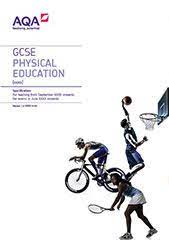 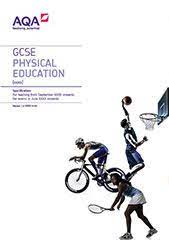 Assessment DetailsAssessed in 3 sports (1/2 team and 1/2 individual) and analysis/evaluation coursework – 40% NEAFinal ExaminationsPaper 1: The human body and movement in physical activity and sportWritten exam: 1 hour 15 minutes78 marks30% of GCSEPaper 2: Socio-cultural influences and well-being in physical activity and sportHow it's assessedWritten exam: 1 hour 15 minutes78 marks30% of GCSESkills/Aptitudes Required for Success High level of sporting ability (at least club standard of performance in 2+ sports)Ability to write well and an extensive vocabulary High level of interest in Biology and sport in generalStaff Contact for Further Information Mr Andrews, Head of Department